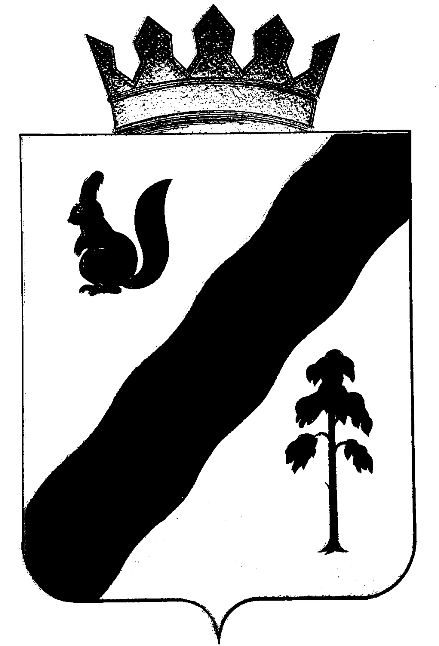 ПОСТАНОВЛЕНИЕАДМИНИСТРАЦИИ ГАЙНСКОГО МУНИЦИПАЛЬНОГО ОКРУГАПЕРМСКОГО КРАЯОб утверждении состава комиссии по повышению устойчивости функционирования экономики Гайнского муниципального округаВ целях приведения нормативных правовых актов в соответствие с действующим законодательством, а также в связи с кадровыми изменениями,администрация Гайнского муниципального округа ПОСТАНОВЛЯЕТ: 1. Утвердить состав комиссии по повышению устойчивости функционирования экономики Гайнского муниципального округа согласно приложению к настоящему постановлению;2. Признать утратившими силу:2.1. постановление администрации Гайнского муниципального округа от 17.08.2020 г. №723 «Об утверждении состава комиссии по повышению устойчивости функционирования экономики Гайнского муниципального округа»;2.2. постановление администрации Гайнского муниципального округа от 23.10.2020 г. №1045 «О внесении изменений в состав комиссии по повышению устойчивости функционирования экономики Гайнского муниципального округа»;3. Настоящее постановление вступает в силу с момента подписания.4. Настоящее постановление подлежит размещению на официальном сайте Гайнского муниципального округа Пермского края www.gainy.ru, на официальном сайте газеты «Наше время» www.gainynv-news.ru.5. Контроль за исполнением постановления оставляю за собой.И.о. главы муниципального округа – главы администрацииГайнского муниципального округа                                                       Л.М. ЦырдяУТВЕРЖДЕНпостановлением АдминистрацииГайнского муниципального округаот __.__.____ г №___СОСТАВкомиссии по повышению устойчивости функционирования экономики Гайнского муниципального округа20.07.2021№6271Заведующий отделом экономикиПредседатель комиссии2и.о. зам. Главы округа по экономике и финансамЗам. председателя комиссии3Гл. специалист по развитию предпринимательства и вопросам сельского хозяйстваСекретарь комиссииЧлены комиссииЧлены комиссииЧлены комиссии4и.о. зам. Главы округа по строительству и ЖКХи.о. зам. Главы округа по строительству и ЖКХ5Зав. Сектором по земельным и имущественным отношениямЗав. Сектором по земельным и имущественным отношениям6Помощник главы по общественной безопасностиПомощник главы по общественной безопасности7Специалист по ГО и ЧС ГБУЗ ПК «Северная БКПО»Специалист по ГО и ЧС ГБУЗ ПК «Северная БКПО»8Начальник Гайнского РЭС ПО СЭСНачальник Гайнского РЭС ПО СЭС9Директор МКУ «Отдел ЖКХ» п. ГайныДиректор МКУ «Отдел ЖКХ» п. Гайны